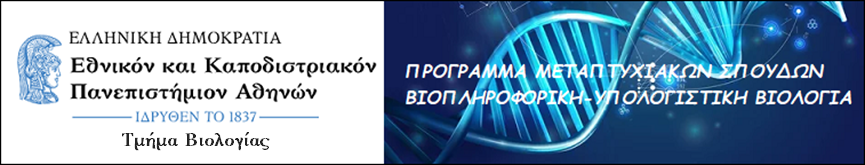 ΑΙΤΗΣΗΥΠΟΒΟΛΗΣ ΥΠΟΨΗΦΙΟΤΗΤΑΣ ΓΙΑ ΕΙΣΑΓΩΓΗ ΣΤΟ ΠΡΟΓΡΑΜΜΑ ΜΕΤΑΠΤΥΧΙΑΚΩΝ ΣΠΟΥΔΩΝ ΤΟΥ ΤΜΗΜΑΤΟΣ ΒΙΟΛΟΓΙΑΣ ΓΙΑ ΤΗΝ ΧΟΡΗΓΗΣΗ ΔΙΠΛΩΜΑΤΟΣ  ΜΕΤΑΠΤΥΧΙΑΚΩΝ ΣΠΟΥΔΩΝ (Δ.Μ.Σ.) ΜΕ ΤΙΤΛΟ: «ΒΙΟΠΛΗΡΟΦΟΡΙΚΗ-ΥΠΟΛΟΓΙΣΤΙΚΗ ΒΙΟΛΟΓΙΑ»1. ΠΡΟΣΩΠΙΚΑ ΣΤΟΙΧΕΙΑ (Συμπληρώνονται με κεφαλαία)ΕπώνυμοΌνομαΌνομα πατέραΗμερομηνία γέννησης				Τόπος γέννησηςΑριθμός ταυτότητας					Αριθμός διαβατηρίουΔιεύθυνση μόνιμης κατοικίας:Οδός										ΑριθμόςΠόλη/ Τόπος								Τ.Κ.ΧώραΔιεύθυνση επικοινωνίας / διαμονής:Οδός										ΑριθμόςΠόλη / Τόπος								Τ.Κ. Τηλέφωνα:……………………….			                                email: …………………………2. ΠΡΟΠΤΥΧΙΑΚΕΣ ΣΠΟΥΔΕΣ(Αν το πτυχίο είναι από Α.Ε.Ι. αλλοδαπής να συνυποβληθεί πιστοποιητικό αναγνώρισης από Δ.Ο.Α.Τ.Α.Π. αν υπάρχει)3. ΔΙΠΛΩΜΑΤΙΚΗ ΕΡΓΑΣΙΑ4. ΜΕΤΑΠΤΥΧΙΑΚΕΣ ΣΠΟΥΔΕΣ 5. ΕΡΕΥΝΗΤΙΚΗ / ΕΠΑΓΓΕΛΜΑΤΙΚΗ ΔΡΑΣΤΗΡΙΟΤΗΤΑ6. ΠΑΡΟΥΣΑ ΑΠΑΣΧΟΛΗΣΗ   α .Διάρκειαβ. Προοπτικές7. ΞΕΝΕΣ ΓΛΩΣΣΕΣ				ΤΙΤΛΟΣ / ΕΠΙΠΕΔΟ							(π.χ. Lower, Proficiency, Certificat, Β2,C1 κ.λ.π. )α. ……………………………………		.………………………………β. ……………………………………		.……………………………….γ. ……………………………………                    ………………………………..8. ΣΥΣΤΑΤΙΚΕΣ ΕΠΙΣΤΟΛΕΣ  1. ……………………………………………………………2. ……………………………………………………………3. ..……………………………………………………………9. ΠΡΟΣΘΕΤΕΣ ΠΛΗΡΟΦΟΡΙΕΣΑ. Έχετε υποβάλει αίτηση για μεταπτυχιακές σπουδές σε άλλα Τμήματα Α.Ε.Ι.;    Αν ναι, παρακαλούμε να τα καταγράψετε.Β. Έχετε υποβάλει αίτηση για μεταπτυχιακές σπουδές στο Τμήμα Βιολογίας; Αν ναι, παρακαλούμε σημειώστε το έτος:…………………………………Γ. Ποιος θα χρηματοδοτήσει τις σπουδές σας;(π.χ. υποτροφία, ερευνητικό πρόγραμμα, εργοδότης, οικογένειά σας, οι ίδιοι)Δ. Αναφέρατε τα επαγγελματικά σχέδια και τους στόχους σαςΕ. Συμπληρώστε ότι άλλο θεωρείτε χρήσιμο για την επιλογή σας.Ημερομηνία:                           						ΥπογραφήΥΠΟΧΡΕΩΤΙΚΑ ΣΥΝΗΜΜΕΝΑ-	Αίτηση συμμετοχής-	Βιογραφικό σημείωμα-	Φωτοτυπία δύο όψεων της αστυνομικής ταυτότητας-	Αντίγραφο πτυχίου ή βεβαίωση περάτωσης σπουδώνΟι τίτλοι σπουδών από ιδρύματα της αλλοδαπής θα πρέπει να φέρουν:- θεώρηση με τη Σύμβαση της Χάγης (σφραγίδα APOSTILLE) [Ν. 1497/1984  (Α΄188)],ή- θεώρηση από τις επιτόπιες Ελληνικές Προξενικές Αρχές (για όσες χώρες δεν έχουν κυρώσει τη Σύμβαση της Χάγης και μόνο για αυτές), ή- θεώρηση μέσω σχετικού συνδέσμου (link) που επιτρέπει την επιβεβαίωση της γνησιότητας του τίτλου από την εκδούσα αρχή, ή- επικύρωση με ηλεκτρονική επιβεβαίωση γνησιότητας με χρήση QR CODE από την εκδούσα αρχή, ή- επιβεβαίωση, έπειτα από αίτημα της Γραμματείας, από το ίδρυμα που εξέδωσε τον τίτλο (έγγραφο ή ηλεκτρονικό μήνυμα κ.λπ.)-	Αναλυτική βαθμολογία προπτυχιακών μαθημάτων-	Πιστοποιητικό γλωσσομάθειας αγγλικής γλώσσας, τουλάχιστον επιπέδου Β2-	Συστατικές επιστολές (1-2)-	Επιστημονικές δημοσιεύσεις, εάν υπάρχουν-	Αποδεικτικά επαγγελματικής ή ερευνητικής δραστηριότητας, εάν υπάρχουν-	Πιστοποιητικό ελληνομάθειας ή επαρκής, διαπιστωμένη από την Επιτροπή Επιλογής Εισακτέων του ΠΜΣ, γνώση της ελληνικής γλώσσας για αλλοδαπούς υποψήφιους-	Αναγνώριση ακαδημαϊκού τίτλου σπουδών της αλλοδαπήςΣΗΜΕΙΩΣΕΙΣ:Η αίτηση συμμετοχής μαζί με τα απαραίτητα δικαιολογητικά θα πρέπει να επισυνάπτονται κατά τη συμπλήρωση της ηλεκτρονικής σας αίτησης στα αντίστοιχα πεδία. Σχετικές πληροφορίες παρέχονται από τη Γραμματεία του ΠΜΣ (κ. Ευαγγελία Παπατρέχα) στο τηλέφωνο 210-7274877/ και e-mail: epapatrexa@biol.uoa.gr.ήΑ.Ε.Ι. / Τ.Ε.Ι.ΤΜΗΜΑΔΙΑΡΚΕΙΑ      ΣΠΟΥΔΩΝΔΙΑΡΚΕΙΑ      ΣΠΟΥΔΩΝΒΑΘΜΟΣΕΙΣΑΓΩΓΗΜΗΝΑΣ / ΕΤΟΣΑΠΟΦΟΙΤΗΣΗΜΗΝΑΣ / ΕΤΟΣΠΤΥΧΙΟΥα.            /              /β.            /          /              Α.Ε.Ι / Τ.Ε.Ι.ΤΙΤΛΟΣΔΙΠΛΩΜΑΤΙΚΗΣ ΕΡΓΑΣΙΑΣΕΠΙΒΛΕΠΩΝΑ.Ε.Ι./ Τ.Ε.Ι.ΤΙΤΛΟΣΜΕΤΑΠΤΥΧΙΑΚΟΥΔΙΑΡΚΕΙΑΣΠΟΥΔΩΝΒΑΘΜΟΣ ΠΤΥΧΙΟΥα.β.γ.